Workshop: Basics on Molecular Biology’Venue at Department of H. PhysiologyDate: 24.2.2018Supported by: State Bio Tech Hub of Tripura UniversitySponsred by: Department of Biotechnology, TripuraTotal Partcipants: 45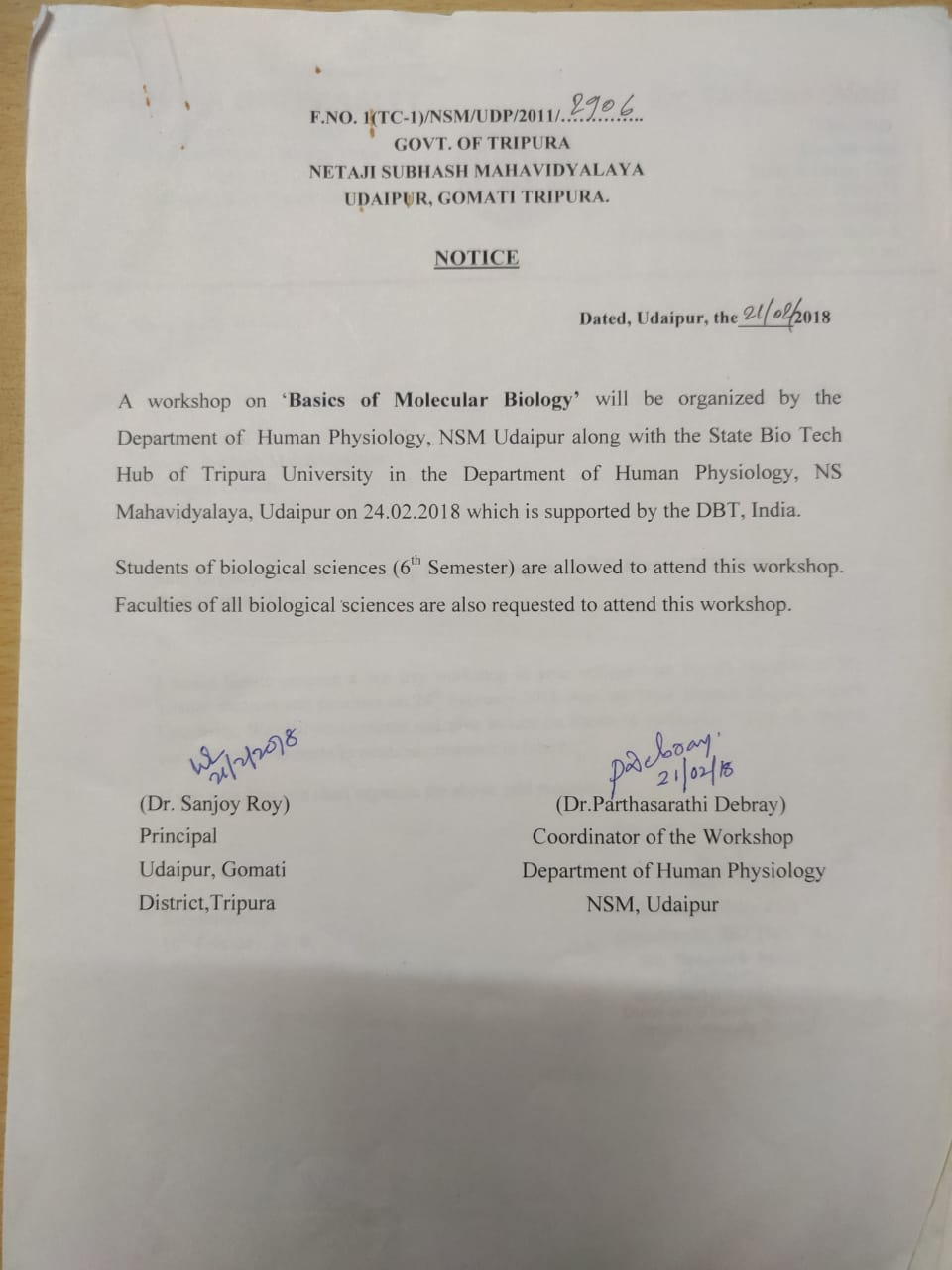 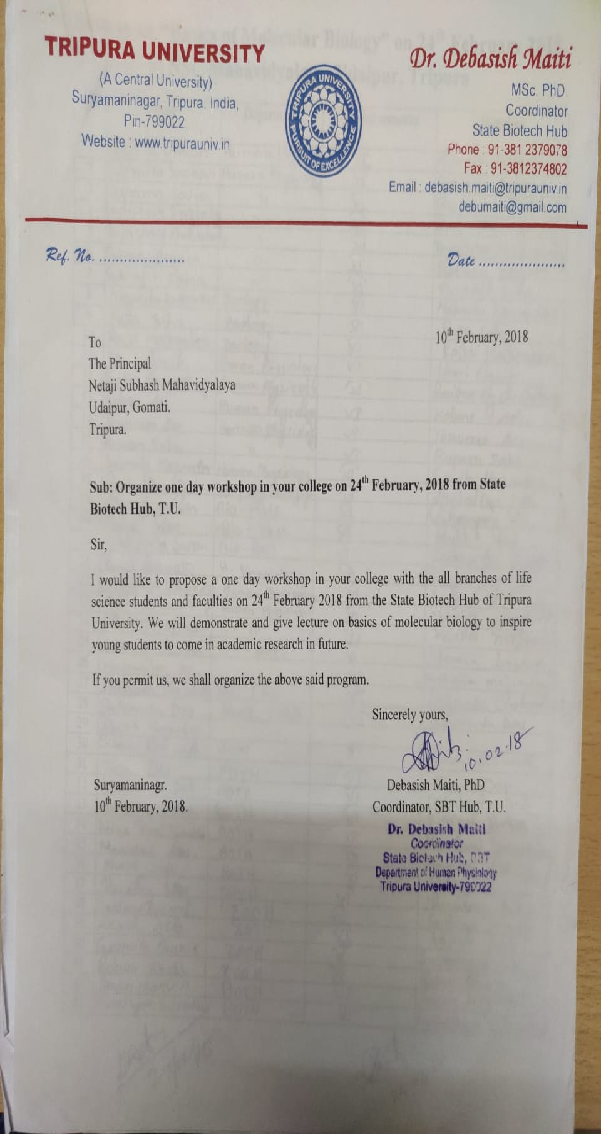 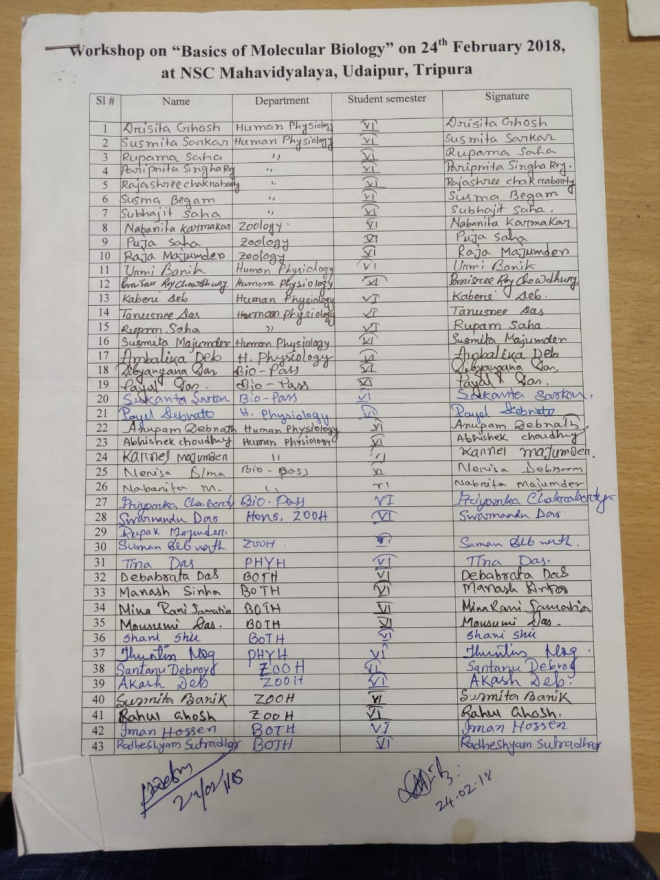 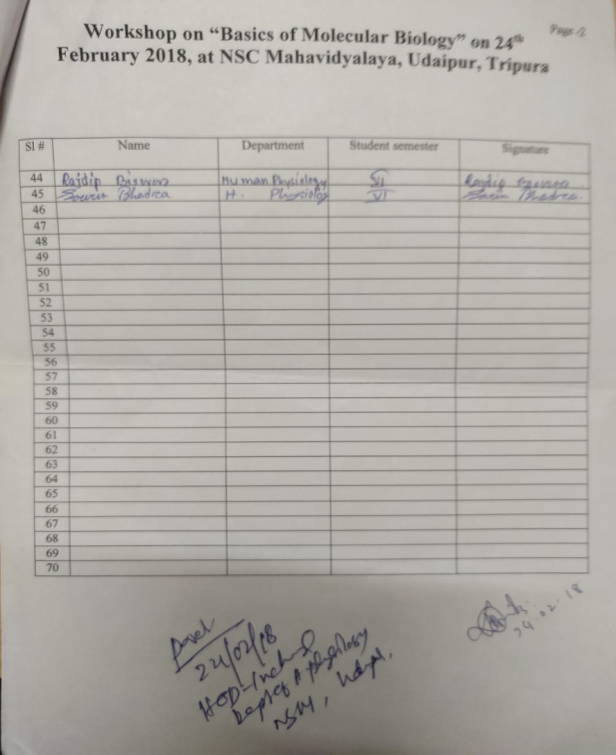 